填表說明：(1)本表格填寫完畢並親自簽名後，請掃描成PDF檔上傳至個人資料表項目。(2)本表格內容填寫若有疑問，請與本系承辦人員聯繫，聯絡電話：03-2654301。中原大學機械工程學系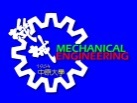 <108學年度大學個人申請入學>個人資料表茲證明以上所填寫之資訊均與上傳之審查資料相符填寫人：                 （簽名）          年     月     日